Monadon d.o.oVerovškova 60A, 1000 Ljubljana                                                                                             SlovenijaTelefon: 031/718-364e-mail naslov: info@monadonslovenia.comwww.limitedcharm.comObvestilo o odstopu od pogodbeNASLOV ZA POŠILJANJE ARTIKLA:Monadon d.o.oVerovškova 60A1000 LjubljanaObveščam vas, da odstopam od pogodbe za naslednje blago (navedite blagovno znamko, šifro izdelka in količino posameznega izdelka)Datum in številka računa: 	 Ime in priimek kupca: 		 Naslov kupca: 			 Telefon: 				Kupnina se lahko vrne:Nakazilo na bančni račun: SI56 	 odprt pri 	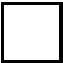 